ÇEVRESEL GÜRÜLTÜÇevresel Gürültü Nedir?Ulaşım araçları, kara yolu trafiği, demir yolu trafiği, hava yolu trafiği, deniz yolu trafiği, açık alanda kullanılan teçhizat, şantiye alanları, sanayi tesisleri, atölye, imalathane, işyerleri ve benzeri ile rekreasyon ve eğlence yerlerinden çevreye yayılan gürültü dâhil olmak üzere, insan faaliyetleri neticesinde oluşan zararlı veya istenmeyen seslere “çevresel gürültü” denir.Dayanağı Nedir?04.06.2010 tarihli ve 27601 sayılı (08.11.2015 tarihli ve 29536 sayılı değişiklik ile) Resmi Gazetede yayımlanarak yürürlüğe giren “Çevresel Gürültünün Değerlendirilmesi ve Yönetimi Yönetmeliği” gereği; -Yetki sahamızda bulunan konut, işyeri, kamu ve tüzel kişilere ait gürültü kirliliği oluşturan kaynakların ölçüm ve değerlendirmelerini yapmak.-İşletmelere “Canlı Müzik İzin Belgesi”  vermek ve kontrollerini yapmak.  -Stratejik Gürültü Haritasının uygulanabilirliğinin takibini yapmak ve Gürültü Eylem Planını hazırlamak.Çevresel Gürültünün Kontrolü Belediye olarak; Gürültü şikayetleri (ev faaliyetleri ve komşuların oluşturduğu gürültüler, hava kanalları, su tesisatı, jeneratör, hidrofor, kompresör, yakma kazanı, asansör, mahalle aralarında yapılan düğün, asker uğurlamaları, dini tesisler vb. oluşturduğu gürültülerin dışında kalanlar) değerlendirilmektedir.Lisanslı firma tarafından hazırlanan Çevresel Gürültü Ölçüm Raporunun değerlendirilmesi sonucu işletmelere “Canlı Müzik İzin Belgesi”  verilmekte ve kontrolleri yapılmaktadır.  Belediyemiz sorumluluk sınırları içerisinde yer alan karayolları, demiryolları, eğlence yerleri ve endüstri tesislerinden kaynaklanan “Stratejik Gürültü Haritası” hazırlanmıştır. “Çevresel Gürültünün Değerlendirilmesi ve Yönetimi Yönetmeliği” kapsamında hazırlanan Stratejik Gürültü Haritalamanın devamı olan “Eylem Planı” hazırlanması için çalışmalar yapılmaktadır.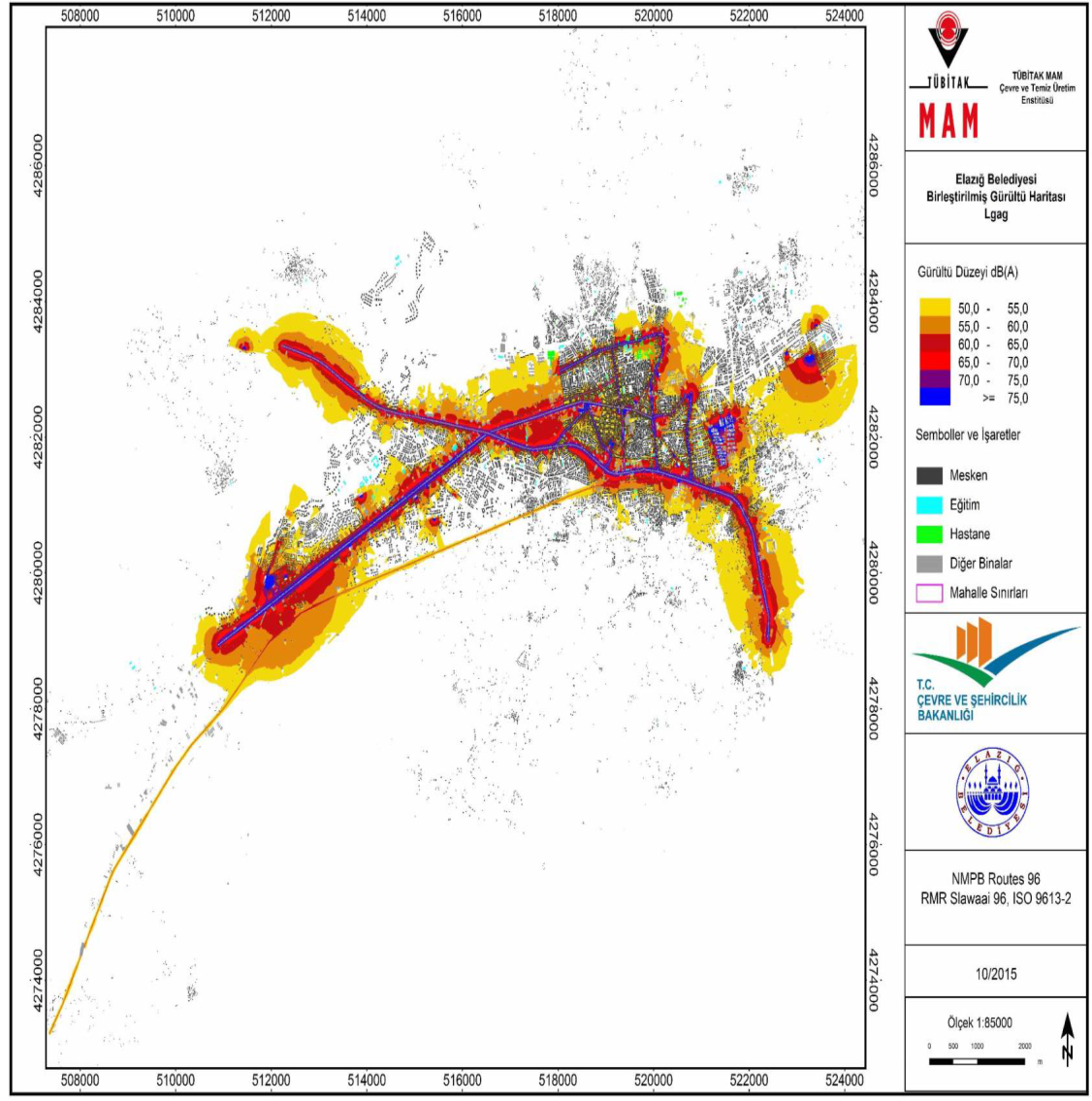 